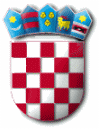 Na temelju članka 19. Zakona o službenicima i namještenicima u lokalnoj i područnoj (regionalnoj) samoupravi („Narodne novine“ broj 86/08, 61/11 i 4/18) Povjerenstvo za provedbu oglasa objavljujeOBAVIJESTu vezi provedbe oglasa za prijam u službu u Jedinstveni upravni odjel Općine Punat	U Hrvatskom zavodu za zapošljavanje, Ispostavi Krk, dana 23. kolovoza 2018. godine                          objavljen je Oglas za prijam u službu u Jedinstveni upravni odjel Općine Punat za radno mjesto viši savjetnik za prostorno planiranje i komunalno gospodarstvo (1 izvršitelj/izvršiteljica), na određeno vrijeme- zamjena zbog duže vrijeme odsutnog službenika, uz probni rad u trajanju od 2 mjeseca.Posljednji dan za podnošenje prijava na oglas, predajom pošti ili izravno u pisarnicu Općine Punat je 31. kolovoza 2018. godine.OPIS POSLOVAViši savjetnik za prostorno planiranje i komunalno gospodarstvo obavlja sljedeće poslove:obavlja poslove koji uključuju izradu akata iz djelokruga JUO- prostorno- planskih dokumenata i dokumenata prostornog uređenja, stručnih podloga i studija, priprema i provodi stratešku procjenu utjecaja na okoliš u postupku izrade prostornih planova;surađuje s PGŽ i Ministarstvima vezano za postupke izrade i provedbe prostornih planova te prati i primjenjuje zakonsku regulativu iz područja komunalnog gospodarstva i prostornog planiranja, obavlja poslove tehničke pripreme za ishođenje potrebnih akata gradnje za potrebe Općine Punat, sudjeluje u pronalasku učinkovitih rješenja prometne infrastrukture;priprema i prati izradu dokumenata potrebnih za realizaciju općinskih strategija, planove razvojnih programa i obavlja druge odgovarajuće stručne poslove iz nadležnosti Odsjeka;kontrolira i sudjeluje u postupku izdavanja akata za gradnju po pozivu Ureda za prostorno planiranje, graditeljstvo i zaštitu okoliša PGŽ- a, izdaje potvrde glavnih projekata i posebne uvjete za izradu glavnih projekata;priprema nacrte ugovora, sporazuma i drugih akata iz područja prostornog planiranja što ih sklapa Općina Punat te izrađuje prijedloge akata za  rad Općinskog vijeća i načelnika iz svoje nadležnosti;nadzire izgradnju projekata iz nadležnosti Odsjeka te prati izvršavanje ugovora o izgradnji;vodi upravni postupak u upravnim stvarima iz nadležnosti Odsjeka, donosi rješenja u upravnim stvarima iz svoje nadležnosti;u skladu sa zakonom obavlja i druge poslove po nalogu voditelja Odsjeka i pročelnika.PODACI O PLAĆIOsnovnu bruto plaću čini umnožak koeficijenta radnog mjesta (2,20) i osnovice koja iznosi 5.421,54 kune, uvećano za 0,5% za svaku navršenu godinu radnog staža.PROVJERA ZNANJA I SPOSOBNOSTIProvjera znanja i sposobnosti sastoji se od:pisanog testiranja,intervjua s kandidatima koji su ostvarili najmanje 50% ukupnog broja bodova na pisanom testiranju.Pisana provjera znanja sastoji se od dva dijela (općeg i posebnog) i za svaki dio provjere  kandidatima se dodjeljuje broj bodova od 1 do 10. Intervju se provodi s kandidatima koji su ostvarili najmanje 50% bodova iz svakog dijela provjere.Kandidati su obvezni pristupiti prethodnoj provjeri znanja i sposobnosti putem pisanog testiranja i intervjua. Ako kandidat ne pristupi testiranju smatra se da je povukao prijavu na Oglas.Vrijeme održavanja prethodne provjere znanja i sposobnosti kandidata bit će objavljeno na web stranici Općine Punat www.punat.hr, i na oglasnoj ploči Općine Punat, najkasnije 5 (pet) dana prije održavanja provjere.Pravni izvori za pripremanje kandidata za testiranje:OPĆI DIOZakon o lokalnoj i područnoj (regionalnoj) samoupravi („Narodne novine“ broj 33/01, 60/01, 129/05, 109/07, 125/08, 36/09, 150/11, 144/12, 19/13, 137/15 i 123/17)Zakon o općem upravnom postupku („Narodne novine“ broj 47/09)Zakon o službenicima i namještenicima u lokalnoj i područnoj (regionalnoj) samoupravi („Narodne novine“ broj 86/08 , 61/11 i 4/18).POSEBNI DIOZakon o komunalnom gospodarstvu („Narodne novine“ broj 68/18)Zakon o prostornom uređenju („Narodne novine“ broj 153/13 i 65/17)Zakon o gradnji („Narodne novine“ broj 153/13 i 20/17)Pravilnik o jednostavnim i drugim građevinama i radovima („Narodne novine“ broj 112/17 i 34/18).									POVJERENSTVO								       ZA PROVEDBU OGLASAR E P U B L I K A   H R V A T S K APRIMORSKO – GORANSKA ŽUPANIJAOPĆINA PUNATPovjerenstvo za provedbu oglasaKLASA: 112-03/18-01/3URBROJ: 2142-02-03/2-18-3Punat, 22. kolovoza  2018. godine